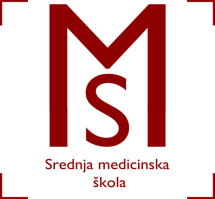 Srednja medicinska škola Slavonski BrodV.Jagića 3ARASPORED KLINIČKIH VJEŽBI ZA 1.TJEDAN NASTAVEŠkolska godina 2016./2017.SATNIČARI:Dijana Tomašević, bacc.med.techn.Suzana Križanović Maurer, bacc.med.techn.RAZREDGRUPAPREDMET/ODJEL/RADNO VRIJEME/MENTOR4.B1. grupaZdravstvena njega kirurških bolesnika – općaSlužba za kirurške djelatnosti12.15 – 16.40 (ponedjeljak - petak)Mentor: Stepić Dražen4.B2. grupaKronične raneSlužba za kirurške djelatnosti12.15 – 16.40 (ponedjeljak - petak)Mentor: Hegol Katarina4.B3. grupaZdravstvena njega – specijalnaSlužba za internističke djelatnosti12.15 – 16.40 (ponedjeljak - petak)Mentor: Karlović Jasna5.A1. grupaZdravstvena njega majkeOdjel za ginekologiju i opstetriciju07.00 – 12.15 (ponedjeljak - petak)Mentor: Đurinski JasminaMetodika zdravstvenog odgojaŠkolski kabinet12.15 – 14.45 – četvrtakStručna učiteljica: Đurinski Jasmina5.A2. grupaZdravstvena njega kirurških bolesnika – specijalnaSlužba za kirurške djelatnosti07.00 – 12.15 (ponedjeljak - petak)Mentor: Križanović Maurer SuzanaMetodika zdravstvenog odgojaŠkolski kabinet12.15 – 14.45 – petakStručna učiteljica: Đurinski Jasmina5.A3. grupaZdravstvena njega u kućiŠkolski kabinet07.00 – 12.15 (ponedjeljak - petak)Mentor: Jelić MarijaDijetetikaŠkolski kabinet12.15 – 14.45 – četvrtakStručna učiteljica: Majić Blaženka5.B1. grupaZdravstvena njega kirurških bolesnika – specijalnaSlužba za kirurške djelatnosti07.00 – 12.15 (ponedjeljak - petak)Mentor: Tomašević DijanaMetodika zdravstvenog odgojaŠkolski kabinet12.15 – 14.45 – ponedjeljakStručna učiteljica: Cvančić Jasmina5.B2. grupaZdravstvena njega majkeOdjel za ginekologiju i opstetriciju07.00 – 12.15 (ponedjeljak - petak)Mentor: Bičanić ŽeljkaMetodika zdravstvenog odgojaŠkolski kabinet12.15 – 14.45 – utorakStručna učiteljica:  Cvančić Jasmina5.B3. grupaZdravstvena njega starijih osobaDom za starije i nemoćne osobe Slavonski Brod07.00 – 12.15 (ponedjeljak - petak)Mentor: Cvančić JasminaDijetetikaŠkolski kabinet12.15 – 14.45 – utorakStručna učiteljica: Majić Blaženka